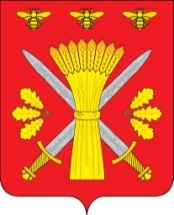 РОССИЙСКАЯ ФЕДЕРАЦИЯОРЛОВСКАЯ ОБЛАСТЬТРОСНЯНСКИЙ  РАЙОННЫЙ СОВЕТ НАРОДНЫХ ДЕПУТАТОВРЕШЕНИЕ05 марта 2024  года                                                                  № 132      с. ТроснаПринято на двадцать девятом заседании районного Совета народных депутатов шестого созываОб отчете об оперативной обстановке на территории Троснянского района и результатах оперативно-служебной деятельности ОМВД России по Троснянскому району за 2023 г.Заслушав отчет начальника ОМВД России по Троснянскому району, подполковника полиции А.В.Коссова «Об оперативной обстановке на территории Троснянского района и результатах оперативно-служебной деятельности ОМВД России по Троснянскому району за 2023 год»,  Троснянский районный Совет народных депутатов РЕШИЛ:1.Отчёт «Об оперативной обстановке на территории Троснянского района и результатах оперативно-служебной деятельности ОМВД россии по Троснянскому району за 2023 года» принять к сведению.2. Начальнику ОМВД России по Троснянскому району принять дополнительные меры по увеличению показателя  общей раскрываемости, меры по  предупреждению и пресечению преступлений, связанных с незаконным оборотом наркотиков; преступлений экономической направленности, в том числе связанных с коррупцией, раскрытию преступлений прошлых лет; профилактике преступности в общественных местах. Совместно с органами муниципальной власти  и общественными объединениями активизировать работу по обеспечению правопорядка на территории Троснянского района.  Принять меры по предупреждению рецидивной преступности.3.Настоящее решение вступает в силу со дня его обнародования.Председатель районного Совета           Глава районанародных депутатов                              А.Г.Кисель                                               А.В.ЛевковскийПриложение к решению Троснянского районногоСовета народных депутатов от  05 марта 2024 года № 132Отчетоб оперативной обстановке на территории Троснянского района и результатах оперативно-служебной деятельности ОМВД России по Троснянскому району за 2023 годВ истекшем году оперативно-служебная деятельность ОМВД России по Троснянскому району осуществлялась в соответствии с основными принципами и приоритетами, определенными Федеральным законом «О полиции», Указами Президента Российской Федерации, требованиями Директивных документов МВД России, решениями Правительства области, областного и районного Советов народных депутатов и была направлена на укрепление общественного порядка, профилактику правонарушений, повышение эффективности работы по защищенности граждан от преступных посягательств.Руководством ОМВД принимались меры по повышению доверия граждан к полиции, открытости ее деятельности и уровня взаимодействия с гражданским обществом, укреплению дисциплины и законности в служебном коллективе, совершенствованию уровня профессиональной и морально-психологической готовности личного состава к выполнению поставленных задач. За 2023 год оперативная обстановка на территории района характеризуется незначительным снижением показателей по отдельным направлениям деятельности. Количество зарегистрированных преступлений снизилось на 25,3% с 79 до 59, снизилось на 33,3% с 12 до 8 количество преступлений, относящихся к категории тяжких и особо тяжких.На 44,0% снизилось число преступлений, следствие по которым не обязательно - 28.В структуре преступности 15,3% (9)- составляют преступления против личности, 50,8% (30) - преступления против собственности.Не допущено убийств, причинение тяжкого вреда здоровью, разбоев, преступлений, совершенных несовершеннолетними. Зарегистрировано 1 изнасилование. Снизился удельный вес преступлений, совершенных лицами, ранее судимыми (с 58,6% до 51,4%), в состоянии алкогольного опьянения (с 31,0% до 27,0%). Принятые меры способствовали повышению защищенности от преступных посягательств. Неотвратимость наказания снизилась на 12,1% и составила 56,9% . По преступлениям, предварительное следствие по которым обязательно, на 16,4% ( 37,9% ).Уровень неотвратимости наказания по преступлениям компетенции дознания -72,2%(-7,4%). Cнижена эффективность работы ОМВД по противодействию преступлениям в сфере экономики (на 55,6%; 4), на 50% меньше выявлено преступлений коррупционной направленности. Меньше, чем годом ранее, выявлено преступлений, связанных с незаконным оборотом наркотиков (с 5 до 2). Раскрыто 1 преступление прошлых лет.На 33,3% больше выявлено преступлений, связанных с незаконным оборотом оружия (4). Позитивными тенденциями характеризуется состояние преступности в общественных местах (с 8 до 5).В результате проведения превентивных предупредительно-профилактических мер, не допущено совершение преступлений несовершеннолетними. Одновременно на 44,1% меньше совершено уголовно-наказуемых деяний лицами, ранее имевшими криминальный опыт (19). Почти в 2 раза сократилось число преступлений, совершенных в состоянии алкогольного опьянения (с 18 до 10).Преступлений террористического характера и экстремистской направленности не зарегистрировано. С 39 до 30 снизилось количество преступлений против собственности, из них с 17 до 10 краж. Раскрыто преступлений против собственности 14, не раскрыто – 25, при этом краж раскрыто 8, не раскрыты 7, раскрываемость краж составила 53,3%.Не в полной мере проводилась работа по предупреждению и раскрытию мошенничеств, совершенных с использованием информационно-телекоммуникационных технологий. Всего их зарегистрировано 13 (+225%).В 2023 году сотрудниками следственной группы и дознания было направлено в суд 24 уголовных дела. Фактов незаконного привлечения граждан к уголовной ответственности в ходе расследования уголовных дел сотрудниками органов предварительного следствия и подразделением дознания не допущено.  В 2023 году сотрудниками ОМВД выявлено 117 административных правонарушений, предусмотренных КоАП РФ (без учета нарушений ПДД).Взыскаемость штрафов составила 95%.По состоянию на 01.01.2024 на профилактическом учете в ОМВД  состоит  4 граждан, формально подпадающих под административный надзор. В соответствии с Федеральным законом РФ от 06.04.2011 № 64 - ФЗ ОВД административный надзор осуществляется за 3 ранее судимыми лицами. В 2023 году возбуждено 2 уголовных дела по ст. ст. 322.2 и 322.3 УК РФ (Фиктивная регистрация или постановка на учет иностранного гражданина или лица без гражданства по месту пребывания в жилом помещении в РФ).Отделением Госавтоинспекции совместно с другими подразделениями ОМВД России по Троснянскому району проводилась работа, направленная на предупреждение дорожно-транспортных происшествий, укреплению транспортной дисциплины среди водительского состава и обеспечению безопасности дорожного движения на обслуживаемой территории.По итогам 2023 года обстановка с аварийностью на территории обслуживания ОМВД России по Троснянскому району характеризуется следующими показателями. Зарегистрировано 52 (+ 6,1 %) ДТП, из них входящие в государственную статистическую отчетность 12 (+ 50 %), при которых погибло 2 (0) + 200 %, получили ранения 22 (+9) + 69,2 %, ДТП, совершенных водителями в состоянии опьянения 0 (-1) - 100 %.  С участием детей допущено 2 (-2) – 50 % ДТП, входящих в государственную статистическую отчетность, погиб 1 (0) + 100%, 1 (-3) -75 % получил телесные повреждения.За 12 месяцев т.г. пресечено 726 (-7,6%) нарушений правил дорожного движения, выявлено 18 (-4) фактов управления транспортными средствами водителями в состоянии опьянения. С целью обеспечения своевременного и качественного рассмотрения заявлений и сообщений граждан о происшествиях и правонарушениях, а также недопущения сокрытия преступлений от учета, на протяжении всего года повышенное внимание уделялось укреплению учетно-регистрационной дисциплины и статистической работы. В истекшем периоде в ОМВД зарегистрировано 1271 (+18,8%) заявление, сообщение о преступлениях, об административных правонарушениях и происшествиях. По результатам их рассмотрения было возбуждено 47 уголовных дел, отказано в возбуждении уголовного дела по 201 материалу, передано по подследственности и территориальности 128, к административной ответственности привлечен 101 гражданин. В тоже время прокуратурой района было отменено 4 постановления об отказе в возбуждении уголовного дела с последующим возбуждением, а всего на дополнительную проверку в ОМВД возвращено 35 (+3) постановлений об отказе в возбуждении уголовного дела. С нарушением установленных сроков заявления и сообщения граждан не рассматривались. По всем поступившим сообщениям проведены проверки, заявителям направлены ответы о принятых мерах реагирования.В целях повышения открытости деятельности полиции продолжена работа по обеспечению информирования населения о раскрытии наиболее значимых и резонансных преступлений, пропаганды правовых знаний, в районной газете «Сельские Зори» публиковались материалы по различным направлениям служебной деятельности.Последовательно, системно и целенаправленно проводятся мероприятия по повышению профессионального уровня личного состава, укреплению служебной дисциплины и законности. В тоже время каждый факт недостойного поведения сотрудников рассматривается как чрезвычайное происшествие. В настоящее время в ОМВД России по Троснянскому району имеется некомплект - 9 ед. (главный бухгалтер, бухгалтер, заведующий ГД и Р, инспектор ГРЛС, старший оперуполномоченный группы уголовного розыска, оперуполномоченный группы уголовного розыска, старший следователь, помощник оперативного дежурного -2 ед.).Состояние оперативной обстановки на территории района за 2023 год в целом является стабильным, а принимаемые меры позволили сохранить контроль за состоянием правопорядка на обслуживаемой территории.Личный состав ОМВД России по Троснянскому району способен решать стоящие перед ним задачи по укреплению правопорядка, обеспечению личной и общественной безопасности граждан на территории района.НачальникОМВД России по Троснянскому районуподполковник полиции                                                                       А.В. Коссов